 Escuela Nacional Preparatoria 8 “Miguel E. Schulz”	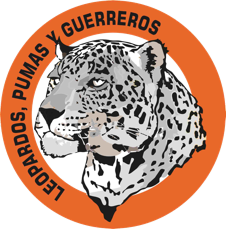                          FORMATO DE CONTACTONombre del profesor(a):Azucena Marisol Serrano LanderosMensaje general o por grupo:Bienvenid@ estudiante puma a este nuevo ciclo escolar 2021-2022Para empezar a trabajar: Dejo un enlace de un formulario que concentrará sus correos por favor contesta únicamente el que corresponde a tu grupo y sección:409 SECCIÓN B- https://forms.gle/tzezUUbjrXNcYiGG6410 SECCIÓN B- https://forms.gle/nwfWyy1vzqREPFDy6418 SECCIÓN B- https://forms.gle/SKgu1svVU4YtbK2h8420 SECCIÓN A- https://forms.gle/h6N41jD86JTWEsWH8602 SECCIÓN A- https://forms.gle/WVt6eFLwxJV2AAHu8605 SECCIÓN A- https://forms.gle/HC7b4QREYWaviiMK6611 SECCIÓN B- https://forms.gle/exoKa54CvNbEsoSDA613 SECCIÓN B- https://forms.gle/STP7sad1ohRa4bbj9622 - https://forms.gle/kfPQFdy5Ak9VGnEz6 Posteriormente, te enviaré otro enlace con un formulario sobre información personal que deberás contestar a la brevedad posible.Después te enviaré una contraseña para unirte a tu grupo correspondiente de inglés en Google Classroom.Finalmente, en un mensaje de Google Classroom te enviaré un enlace para una reunión ZOOM y podamos platicar sobre la forma de trabajo.Formas de contacto:Cualquier duda puedes contactarme en el siguiente correo:azucena.serrano@enp.unam.mx